si Vás dovolujeme pozvat na seminář„Problémová komunikace v páru a v rodině-informace pro účely usnadnění sociální práce s klienty“akreditace MPSV ČR: „Problémová komunikace v páru a v rodině-informace pro účely usnadnění sociální práce s klienty“ č. A2023/0915-SP (8. vyučovacích hodin) akreditace MVČR: „Problémová komunikace v páru a v rodině-informace pro účely usnadnění sociální práce s klienty“ č. AK/PV-519/2023 (8 vyučovacích hodin)Na semináři zaznějí četné příklady z psychoterapeutické, mediátorské a poradenské praxe lektoraProgram semináře: Úvod Vstup do problematiky, seznámení s tématem a pojmy.Kritické formy komunikaceProblémy v komunikaci a krizové situace. Kritika-zásady kultivované kritiky Konflikty a strategie řešení konfliktů. Komunikace ve vztahuPravidla vztahové komunikace. Příčiny špatné vztahové komunikace. Krize ve vztahu, hádky. Jak komunikovat ve vtahu a sblížit se? Charakteristiky zdravé komunikace. Asertivita ve vztahové komunikaci. Poruchy komunikace. Jak správně komunikovat s partneremSprávná komunikace s partnerem nemá mít jen jednoho vítěze. Vždy v jednu chvíli řešte jen jeden problém. Každý komunikujeme jinak. Zlepšení musíte chtít oba. Dohodněte se na formě komunikace. Spojte se a buďte tým, komunikace vám půjde líp. Konec her na pravdu. Komunikace mezi manželi (rodiči)Rozdíl mezi mluvením a komunikací ve vztahu. Emocionální a faktické aspekty vztahové komunikace. Základní pravidla pro budování hezkého vztahu skrze komunikaci. Maslowova hierarchie potřeb. Komunikace ve výchovném působení v rámci rodiny. Rodinné konflikty a jejich vývoj. Nasměrování klientů k odborníkům (poradny, psychoterapie, mediace).Závěr 	Shrnutí, dotazy posluchačů. Součástí ceny je osvědčení o absolvování semináře, materiály k tématu v elektronické podobě a občerstvení, které sestává z nealkoholických nápojů, drobného občerstvení v průběhu školení a závěrečného občerstvení na koci semináře.Jak se přihlásit:  	Zaplaťte účastnický poplatek a vyplňte přihlašovací formulář, prostřednictvím našich webových stránek www.topseminare.cz . Úředníci ÚSC mohou realizovat platbu za seminář až po obdržení faktury po semináři. Nejasnosti a dotazy rádi vyřídíme telefonicky či emailem (kontakty viz výše nebo na webových stránkách). Ve lhůtě tři dny a méně před konáním akce není možné zrušit účast na semináři. Kdykoli je možné nahlásit náhradníka na info@topseminare.cz. Zaplacení a smluvní podmínky: Úhradu semináře proveďte na náš účet č. 5000500032/5500 Raiffeisen Bank, neopomeňte uvést správný variabilní symbol. Daňový doklad obdrží účastníci v den konání semináře. V případě neúčasti se vložné nevrací, ale je možné poslat náhradníka             TOP Semináře s.r.o.,Vzdělávací agenturaAkreditace programů MPSV a MV ČRZátiší 476/12, Ostrava – Svinov, 721 00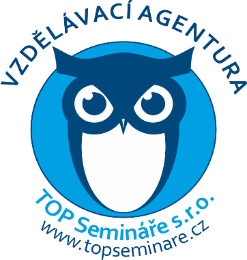 IČ: 06546897 Mobil:602 707 481, E-mail: info@topseminare.czvíce informací na: www.topseminare.czProblémová komunikace v páru a v rodině-informace pro účely usnadnění sociální práce s klientyProblémová komunikace v páru a v rodině-informace pro účely usnadnění sociální práce s klientyAkreditace: MPSV: A2023/0915-SP/PC (8. vyučovacích hodin) kombinovaná forma
MVČR: AK/PV-519/2023 (8. hodin) prezenční
Variabilní symbol: 20241123Přednáší: Dr. Ing. Jiří Staněk: zapsaný mediátor, rodinný i párový psychoterapeut, manželský poradce, zkušený lektor.Termín konání: 14.11. 2024 (čtvrtek) od 9,00 hod. (prezence od 8,30hod – 9,00 hod.)
Místo konání: Hotel eFi, Bratislavská 52, 602 00 BrnoCena:1 990 Kč / osobaOrganizace: TOP. Semináře s.r.o.  IČ: 06546897